                                                                                                             ПРОЕКТ                                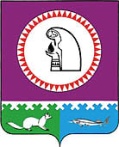 Администрация Октябрьского районаКОМИТЕТ ПО УПРАВЛЕНИЮ МУНИЦИПАЛЬНЫМИ ФИНАНСАМИПРИКАЗО внесении изменений в Указания о порядке применения бюджетной классификации Российской Федерации в части, относящейся к расходам бюджета муниципального образования Октябрьский район,утверждённые приказом Комитета по управлению муниципальными финансами администрации Октябрьского районаот 30.12.2019 № 74В целях детализации классификации расходов бюджета муниципального образования Октябрьский район, в соответствии со статьями 9, 21, 154 Бюджетного кодекса Российской Федерации, приказываю:1. Внести в Указания о порядке применения бюджетной классификации Российской Федерации в части, относящейся к расходам бюджета муниципального образования Октябрьский район, утвержденные приказом Комитета по управлению муниципальными финансами администрации Октябрьского района от 30.12.2019 № 74 «Об утверждении Указаний о порядке применения бюджетной классификации Российской Федерации в части, относящейся к расходам бюджета муниципального образования Октябрьский район», (далее – Указания) следующие изменения:1.1. Подраздел «01 0 00 00000 Муниципальная программа "Развитие образования в муниципальном образовании Октябрьский район» раздела 2 Указаний изложить в следующей редакции:01 0 00 00000 Муниципальная программа "Развитие образования в муниципальном образовании Октябрьский район"По данной целевой статье отражаются расходы на реализацию муниципальной программы "Развитие образования в муниципальном образовании Октябрьский район", осуществляемые по следующим подпрограммам муниципальной программы:01 1 00 00000 Подпрограмма "Общее образование. Дополнительное образование детей"По данной целевой статье отражаются расходы на реализацию подпрограммы по следующим основным мероприятиям:01 1 01 00000 Основное мероприятие "Развитие системы дошкольного и общего образования"01 1 02  00000 Основное мероприятие "Развитие системы дополнительного образования детей"01 1 03 00000 Основное мероприятие "Обеспечение реализации основных общеобразовательных программ в образовательных организациях и организациях дополнительного образования, расположенных на территории Октябрьского района"В составе данного основного мероприятия отражаются расходы по соответствующим направлениям, в том числе:82470 - Расходы на создание условий для осуществления присмотра и ухода за детьми, содержания детей в частных организациях, осуществляющих образовательную деятельность по реализации образовательных программ дошкольного образования, расположенных на территориях муниципальных образований Ханты-Мансийского автономного округа – Югры.По данному направлению расходов отражаются расходы бюджета Октябрьского района на создание условий для осуществления присмотра и ухода за детьми, содержания детей в частных организациях, осуществляющих образовательную деятельность по реализации образовательных программ дошкольного образования, расположенных на территории Октябрьского района.84301- Расходы для обеспечения государственных гарантий на получение образования и осуществления, переданных органам местного самоуправления муниципальных образований автономного округа отдельных государственных полномочий в области образования.По данному направлению расходов отражаются расходы на реализацию программ дошкольного образования муниципальным образовательным организациям.84302- Расходы для обеспечения государственных гарантий на получение образования и осуществления, переданных органам местного самоуправления муниципальных образований автономного округа отдельных государственных полномочий в области образования.По данному направлению расходов отражаются расходы на реализацию программ дошкольного образования частным образовательным организациям. 84303- Расходы для обеспечения государственных гарантий на получение образования и осуществления, переданных органам местного самоуправления муниципальных образований автономного округа отдельных государственных полномочий в области образования.По данному направлению расходов отражаются расходы на реализацию основных общеобразовательных программ муниципальным общеобразовательным организациям.R3030 Расходы на ежемесячное денежное вознаграждение за классное руководство педагогическим работникам государственных и муниципальных общеобразовательных организаций01 1 04 00000 Основное мероприятие «Организация летнего отдыха и оздоровление детей»В составе данного основного мероприятия отражаются расходы по соответствующим направлениям, в том числе:20010 - Мероприятия по организации отдыха и оздоровления детей. По данному направлению расходов отражаются расходы на проведение мероприятий по организации отдыха и оздоровления детей.82050, S2050 -Расходы на организацию питания детей в возрасте от 6 до 17 лет (включительно) в лагерях с дневным пребыванием детей, в возрасте от 8 до 17 лет (включительно) – в палаточных лагерях, в возрасте от 14 до 17 лет (включительно) – в лагерях труда и отдыха с дневным пребыванием детей.По данному направлению расходов отражаются расходы бюджета Октябрьского района на организацию питания детей в возрасте от 6 до 17 лет (включительно) в лагерях с дневным пребыванием детей, в возрасте от 8 до 17 лет (включительно) – в палаточных лагерях, в возрасте от 14 до 17 лет (включительно) – в лагерях труда и отдыха с дневным пребыванием детей из бюджета автономного округа и доли софинансирования местным бюджетом84080 - Расходы на организацию и обеспечение отдыха и оздоровления детей, в том числе в этнической среде. По данному направлению расходов отражаются расходы бюджета на организацию и обеспечение отдыха и оздоровления детей, в том числе в этнической среде.01 2 00 00000 Подпрограмма "Система оценки качества образования и информационная прозрачность системы образования"По данной целевой статье отражаются расходы на реализацию подпрограммы по следующим основным мероприятиям:01 2 01 00000 Основное мероприятие "Развитие системы оценки качества образования, проведение государственной итоговой аттестации, единого государственного экзамена обучающихся "01 2 02 00000 Основное мероприятие "Повышение информационной открытости и прозрачности системы образования"01 3 00 00000 Подпрограмма "Молодежь Октябрьского района и допризывная подготовка"По данной целевой статье отражаются расходы на реализацию подпрограммы по следующим основным мероприятиям:01 3 01 00000 Основное мероприятие "Реализация эффективной системы социализации и самореализации молодежи, развитие потенциала молодежи"01 4 00 00000 Подпрограмма "Ресурсное обеспечение системы образования и молодежной политики"По данной целевой статье отражаются расходы на реализацию подпрограммы по следующим основным мероприятиям:01 4 01 00000 Основное мероприятие "Обеспечение функций управления и контроля в сфере образования и молодежной политики"По данному направлению расходов отражаются расходы бюджета на обеспечение органов местного самоуправления, на обеспечение деятельности (оказание услуг) муниципальных учреждений.01 4 02 00000 Основное мероприятие "Финансовое обеспечение полномочий исполнительного органа муниципального образования по исполнению публичных обязательств перед физическими лицами"В составе данного основного мероприятия отражаются расходы по соответствующим направлениям, в том числе:84030 Расходы на социальную поддержку отдельных категорий, обучающихся в муниципальных общеобразовательных организациях, частных общеобразовательных организациях, осуществляющих образовательную деятельность по имеющим государственную аккредитацию основным общеобразовательным программам.По данному направлению расходов отражаются расходы бюджета Октябрьского района на социальную поддержку отдельных категорий, обучающихся в муниципальных общеобразовательных организациях, частных общеобразовательных организациях, осуществляющих образовательную деятельность по имеющим государственную аккредитацию основным общеобразовательным программам.84050 Расходы на выплату компенсации части родительской платы за присмотр и уход за детьми в образовательных организациях, реализующих образовательные программы дошкольного образования.По данному направлению расходов отражаются расходы бюджета Октябрьского района на выплату компенсации части родительской платы за присмотр и уход за детьми в образовательных организациях, реализующих образовательные программы дошкольного образования.82480, S2480 Расходы на дополнительное финансовое обеспечение мероприятий по организации питания обучающихся начальных классов с 1 по 4 классы муниципальных общеобразовательных организаций, осуществляющих образовательную деятельность по имеющим государственную аккредитацию основным общеобразовательным программам.По данному направлению расходов отражаются расходы бюджета Октябрьского района на дополнительное финансовое обеспечение мероприятий по организации питания обучающихся начальных классов с 1 по 4 классы муниципальных общеобразовательных организаций, осуществляющих образовательную деятельность по имеющим государственную аккредитацию основным общеобразовательным программам.01 4 03 00000 Основное мероприятие "Обеспечение комплексной безопасности и комфортных условий образовательного процесса"В составе данного основного мероприятия отражаются расходы по соответствующим направлениям, в том числе:20600 Расходы на проведение мероприятий01 4 04 00000 Основное мероприятие «Развитие материально-технической базы образовательных организаций»В составе данного основного мероприятия отражаются расходы по соответствующим направлениям, в том числе:82030, S2030 Расходы на строительство и реконструкцию дошкольных образовательных и общеобразовательных организаций.По данному направлению расходов отражаются расходы бюджета Октябрьского района на строительство и реконструкцию дошкольных образовательных и общеобразовательных организаций из бюджета автономного округа и доли софинансирования местным бюджетом.01 4 Е2 00000 Региональный проект «Успех каждого ребенка»По данной целевой статье отражается создание в общеобразовательных организациях, расположенных в сельской местности и малых городах, условий для занятия физической культурой и спортом в рамках регионального проектаВ составе данной целевой статье отражаются расходы по соответствующим направлениям:014 Е2 50970 Расходы на создание в общеобразовательных организациях, расположен- ных в сельской местности, условий для занятий физической культурой и спортом01 4 Р2 00000 Региональный проект "Содействие занятости женщин-создание условий дошкольного образования для детей в возрасте до трех лет"В составе данного регионального проекта отражаются расходы по соответствующим направлениям, в том числе:82700, S2700 Расходы на строительство и реконструкцию дошкольных образовательных организаций, общеобразовательных организаций, осуществляющих образовательную деятельность по образовательным программам дошкольного образования.1.2. Подраздел «03 0 00 00000 Муниципальная программа «Культура в муниципальном образовании Октябрьский район» раздела 2 Указаний изложить в следующей редакции:03 0 00 00000 Муниципальная программа "Культура в муниципальном образовании Октябрьский район"По данной целевой статье отражаются расходы на реализацию муниципальной программы "Культура в муниципальном образовании Октябрьский район", осуществляемые по следующим подпрограммам государственной программы:03 1 00 00000 Подпрограмма "Модернизация и развитие учреждений и организаций культуры"По данной целевой статье отражаются расходы на реализацию подпрограммы по следующим основным мероприятиям03 1 01 00000 Основное мероприятие «Развитие библиотечного дела»В составе данного основного мероприятия отражаются расходы по соответствующим направлениям, в том числе:82520, S2520 Расходы на развитие сферы культуры в муниципальных образованиях Ханты-Мансийского автономного округа – Югры. По данным направлениям расходов отражаются расходы бюджета Октябрьского района на модернизацию муниципальных общедоступных библиотек Октябрьского района, в том числе комплектование книжных фондов.55190 Расходы на государственную поддержку отрасли культуры По данному направлению расходов отражаются расходы бюджета Октябрьского района на поддержку отрасли культуры, комплектование книжных фондов муниципальных общедоступных библиотек, в том числе за счет средств федерального бюджета.03 1 02 00000 Основное мероприятие «Развитие музейного дела»03 1 03 00000 Основное мероприятие «Сохранение, популяризация и государственная охрана объектов культурного наследия»В составе данного основного мероприятия отражаются расходы по соответствующим направлениям, в том числе:82520, S2520 Расходы на развитие сферы культуры в муниципальных образованиях Ханты-Мансийского автономного округа – Югры.По данным направлениям расходов отражаются расходы бюджета Октябрьского района на осуществление ремонтно-реставрационных работ памятников архитектуры и градостроительства из бюджета автономного округа и доли софинансирования местным бюджетом.03 1 04 00000 Основное мероприятие «Развитие архивного дела»В составе данного основного мероприятия отражаются расходы по соответствующим направлениям, в том числе:84100 Расходы на осуществление полномочий по хранению, комплектованию, учету и использованию архивных документов, относящихся к государственной собственности Ханты-Мансийского автономного округа – ЮгрыПо данному направлению расходов отражаются расходы на осуществление полномочий по хранению, комплектованию, учету и использованию архивных документов, относящихся к государственной собственности автономного округа.03 2 00 00000 Подпрограмма «Поддержка творческих инициатив, способствующих самореализации населения»По данной целевой статье отражаются расходы на реализацию подпрограммы по следующим основным мероприятиям:03 2 01 00000 Основное мероприятие «Поддержка одаренных детей и молодежи, развитие художественного образования»03 2 02 00000 Основное мероприятие "Сохранение нематериального и материального наследия Октябрьского района и продвижение муниципальных культурных проектов"В составе данного основного мероприятия отражаются расходы по соответствующим направлениям, в том числе:00590 Расходы на обеспечение деятельности (оказание услуг) муниципальных учреждений.По данному направлению расходов отражаются расходы бюджета Октябрьского района на содержание и обеспечение деятельности (оказание услуг) муниципальных учреждений.02040 Расходы на обеспечение функций органов местного самоуправления.По данному направлению расходов отражаются расходы бюджета Октябрьского района на обеспечение функции органов местного самоуправления, включая расходы на оплату труда, с учетом начислений, и социальные выплаты работникам.03 2 03 00000 Основное мероприятие "Стимулирование культурного разнообразия в Октябрьском районе".03 3 00 00000 Подпрограмма «Организационные, экономические, механизмы развития культуры, архивного дела и историко-культурного наследия»По данной целевой статье отражаются расходы на реализацию подпрограммы по следующим основным мероприятиям:03 3 01 00000 Основное мероприятие "Реализация единой государственной политики в сфере культуры и архивного дела".1.3. Подраздел «07 0 00 00000 Муниципальная программа «Развитие муниципальной службы в муниципальном образовании Октябрьский район" раздела 2 Указаний изложить в следующей редакции:07 0 00 00000 Муниципальная программа "Развитие муниципальной службы в муниципальном образовании Октябрьский район"По данной целевой статье отражаются расходы на реализацию муниципальной программы "Развитие муниципальной службы в муниципальном образовании Октябрьский район", осуществляемые по следующим основным мероприятиям муниципальной программы:07 0 03 00000 Основное мероприятие «Организация повышения профессионального уровня муниципальных служащих».07 0 04 00000 Основное мероприятие «Обеспечение выполнения полномочий и функций органов местного самоуправления Октябрьского района». 07 0 05 00000 Основное мероприятие "Организация и проведение ежегодного конкурса «Лучший муниципальный служащий органов местного самоуправления Октябрьского района».07 0 06 00000 Основное мероприятие "Обеспечение условий для выполнения государственных полномочий, возложенных на администрацию Октябрьского района и администрации городских и сельских поселений Октябрьского района".В составе данного основного мероприятия отражаются расходы по соответствующим направлениям, в том числе:59300 Осуществление переданных органам государственной власти субъектов Российской Федерации в соответствии с пунктом 1 статьи 4 Федерального закона от 15 ноября 1997 года № 143-ФЗ "Об актах гражданского состояния" полномочий Российской Федерации на государственную регистрацию актов гражданского состояния.По данному направлению расходов отражаются расходы бюджета Октябрьского района на осуществление переданных в соответствии с пунктом 1 статьи 4 Федерального закона от 15 ноября 1997 года № 143-ФЗ «Об актах гражданского состояния» полномочий Российской Федерации по государственной регистрации актов гражданского состояния и предоставление субвенций бюджетам городских и сельских поселений Октябрьского района на осуществление указанных полномочий Российской Федерации по государственной регистрации актов гражданского состояния за счет средств федерального бюджета.D9300 Осуществление переданных органам государственной власти субъектов Российской Федерации в соответствии с пунктом 1 статьи 4 Федерального закона от 15 ноября 1997 года № 143-ФЗ "Об актах гражданского состояния" полномочий Российской Федерации на государственную регистрацию актов гражданского состояния за счет средств бюджета Ханты-Мансийского автономного округа – Югры.По данному направлению расходов отражаются расходы бюджета Октябрьского района на осуществление переданных в соответствии с пунктом 1 статьи 4 Федерального закона от 15 ноября 1997 года № 143-ФЗ «Об актах гражданского состояния» полномочий Российской Федерации, а также отдельных государственных полномочий Ханты-Мансийского автономного округа – Югры по государственной регистрации актов гражданского состояния за счет средств бюджета автономного округа.1.4. Подраздел «10 0 00 00000 Муниципальная программа «Жилищно-коммунальный комплекс и городская среда в муниципальном образовании Октябрьский район" раздела 2 Указаний изложить в следующей редакции:10 0 00 00000 Муниципальная программа "Жилищно-коммунальный комплекс и городская среда в муниципальном образовании Октябрьский район"По данной целевой статье отражаются расходы на реализацию муниципальной программы "Жилищно-коммунальный комплекс и городская среда в муниципальном образовании Октябрьский район", осуществляемые по следующим подпрограммам муниципальной программы:10 1 00 00000 Подпрограмма "Создание условий для обеспечения качественными коммунальными услугами"По данной целевой статье отражаются расходы на реализацию подпрограммы по следующим основным мероприятиям:10 1 01 00000 Основное мероприятие "Реализация мероприятий обеспечения качественными коммунальными услугами"В составе данного основного мероприятия отражаются расходы по соответствующим направлениям, в том числе:20030 Содержание резервов материальных ресурсов (запасов) для предупреждения, ликвидации чрезвычайных ситуаций42110 Строительство и реконструкция объектов муниципальной собственности82591, S2591 Расходы на реализацию полномочий в сфере жилищно-коммунального комплекса.По данному направлению расходов отражаются расходы бюджета Октябрьского района на капитальный ремонт (с заменой) систем газораспределения, теплоснабжения, водоснабжения и водоотведения, в том числе с применением композитных материалов из бюджета автономного округа и доли софинансирования местным бюджетом.10 2 00 00000 Подпрограмма " Обеспечение равных прав потребителей на получение энергетических ресурсов"По данной целевой статье отражаются расходы на реализацию подпрограммы по следующим основным мероприятиям:10 2 01 00000 Основное мероприятие "Реализация мероприятий обеспечения равных прав потребителей на получение энергетических ресурсов"В составе данного основного мероприятия отражаются расходы по соответствующим направлениям, в том числе:82240, S2240 Расходы на возмещение недополученных доходов организациям, осуществляющим реализацию электрической энергии предприятиям жилищно-коммунального и агропромышленного комплексов, субъектам малого и среднего предпринимательства, организациям бюджетной сферы в зоне децентрализованного электроснабжения Ханты-Мансийского автономного округа – Югры по цене электрической энергии зоны централизованного электроснабжения  из бюджета автономного округа и доли софинансирования местным бюджетом.По данному направлению расходов отражаются расходы бюджета Октябрьского района на возмещение недополученных доходов организациям, осуществляющим реализацию электрической энергии предприятиям жилищно-коммунального и агропромышленного комплексов, субъектам малого и среднего предпринимательства, организациям бюджетной сферы в зоне децентрализованного электроснабжения Октябрьского района по цене электрической энергии зоны централизованного электроснабжения.84230 Расходы на возмещение недополученных доходов организациям, осуществляющим реализацию электрической энергии населению и приравненным к нему категориям потребителей в зоне децентрализованного электроснабжения Ханты-Мансийского автономного округа – Югры по социально ориентированным тарифам и сжиженного газа по социально ориентированным розничным ценам.По данному направлению расходов отражаются расходы бюджета Октябрьского района на возмещение недополученных доходов организациям, осуществляющим реализацию электрической энергии населению и приравненным к нему категориям потребителей в зоне децентрализованного электроснабжения по социально ориентированным тарифам, а также возмещение недополученных доходов организациям, осуществляющим реализацию населению сжиженного газа по социально ориентированным розничным ценам.10 3 00 00000 Подпрограмма «Содействие проведению капитального ремонта многоквартирных домов»10 3 01 00000 Основное мероприятие «Повышение эффективности управления и содержания общего имущества многоквартирных домов»В составе данного основного мероприятия отражаются расходы по соответствующим направлениям, в том числе:42120 Расходы на капитальный ремонт муниципального жилищного фонда10 5 00 00000 Подпрограмма "Формирование комфортной городской среды"По данной целевой статье отражаются расходы на реализацию подпрограммы по следующим основным мероприятиям:10 5 01 00000 Основное мероприятие "Увеличение количества благоустроенных дворовых территорий и мест общего пользования"10 5 F2 00000 Региональный проект «Формирование комфортной городской среды»В составе данного основного мероприятия отражаются расходы по соответствующим направлениям, в том числе:55550 Реализация программ формирования современной городской среды.По данному направлению расходов отражаются расходы бюджета Октябрьского района на поддержку формирования современной городской среды Октябрьского района в рамках реализации Федерального проекта "Формирование комфортной городской среды".1.5. Подраздел «11 0 00 00000 Муниципальная программа «Современная транспортная система в муниципальном образовании Октябрьский район" раздела 2 Указаний изложить в следующей редакции:11 0 00 00000 Муниципальная программа "Современная транспортная система в муниципальном образовании Октябрьский район"По данной целевой статье отражаются расходы на реализацию муниципальной программы "Современная транспортная система в муниципальном образовании Октябрьский район", осуществляемые по следующим подпрограммам муниципальной программы:11 1 00 00000 Подпрограмма "Дорожное хозяйство"По данной целевой статье отражаются расходы на реализацию подпрограммы по следующим основным мероприятиям:11 1 01 00000 Основное мероприятие "Реализация мероприятий в рамках дорожной деятельности"По данному направлению расходов отражаются расходы бюджета Октябрьского района на строительство (реконструкцию), капитальный ремонт и ремонт автомобильных дорог общего пользования местного значения.11 2 00 00000 Подпрограмма "Воздушный транспорт"По данной целевой статье отражаются расходы на реализацию подпрограммы по следующим основным мероприятиям:11 2 01 00000 Основное мероприятие "Реализация мероприятий воздушного транспорта"11 3 00 00000 Подпрограмма "Речной транспорт"По данной целевой статье отражаются расходы на реализацию подпрограммы по следующим основным мероприятиям:11 3 01 00000 Основное мероприятие "Реализация мероприятий речного транспорта"11 4 00 00000 Подпрограмма "Автомобильный транспорт"По данной целевой статье отражаются расходы на реализацию подпрограммы по следующим основным мероприятиям:11 4 01 00000 Основное мероприятие "Реализация мероприятий автомобильного транспорта".11 5 00 00000 Подпрограмма «Безопасность дорожного движения»11 5 00 00000 Основное мероприятие «Внедрение автоматизированных и роботизированных технологий организации дорожного движения и контроля за соблюдением правил дорожного движения»1.6. Подраздел «18 0 00 00000 Муниципальная программа «Управление муниципальной собственностью в муниципальном образовании Октябрьский район" раздела 2 Указаний изложить в следующей редакции:18 0 00 00000 Муниципальная программа "Управление муниципальной собственностью в муниципальном образовании Октябрьский район"По данной целевой статье отражаются расходы на реализацию муниципальной программы "Управление муниципальной собственностью в муниципальном образовании Октябрьский район", осуществляемые по следующим основным мероприятиям муниципальной программы:18 0 01 00000 Основное мероприятие «Управление и распоряжение муниципальным имуществом муниципального образования Октябрьский район»18 0 02 00000 Основное мероприятие «Организация землеустроительных работ»18 0 03 00000 Основное мероприятие «Организация страховой защиты имущества муниципального образования Октябрьский район»18 0 04 00000 Основное мероприятие «Организация материально-технического обеспечения деятельности органов местного самоуправления»18 0 06 00000 Основное мероприятие «Расходы на организацию осуществления мероприятий по проведению дезинсекции и дератизации в Ханты-Мансийском автономном округе – Югре»В составе данного основного мероприятия отражаются расходы по соответствующим направлениям, в том числе:84280 Расходы на организацию осуществления мероприятий по проведению дезинсекции и дератизации в Ханты-Мансийском автономном округе – Югре.По данному направлению расходов отражаются расходы бюджета Октябрьского района на организацию осуществления мероприятий по проведению дезинсекции и дератизации в Октябрьском районе.1.7. Подраздел «22 0 00 00000 Муниципальная программа «Развитие гражданского общества в муниципальном образовании Октябрьский район" раздела 2 Указаний изложить в следующей редакции:22 0 00 00000 Муниципальная программа "Развитие гражданского общества в муниципальном образовании Октябрьский район"По данной целевой статье отражаются расходы на реализацию муниципальной программы "Развитие гражданского общества в муниципальном образовании Октябрьский район", осуществляемые по следующим основным мероприятиям муниципальной программы:22 0 01 00000 Основное мероприятие «Муниципальная поддержка проектов некоммерческих организаций, направленных на развитие гражданского общества»По данному мероприятию отражается предоставление некоммерческим организациям грантов главы Октябрьского района на развитие гражданского общества.22 0 02 00000 Основное мероприятие «Развитие гражданских инициатив»По данному мероприятию отражается проведение муниципального Форума гражданских инициатив, обеспечение выполнения функций Ресурсного центра поддержки социально ориентированных некоммерческих организаций на территории Октябрьского района, организация обучения работников и добровольцев социально ориентированных некоммерческих организаций, проведение независимой оценки качества условий оказания услуг социально ориентированными некоммерческими организациями в сфере образования.В составе данного основного мероприятия отражаются расходы по соответствующим направлениям, в том числе:	89010 Расходы на конкурсный отбор проектов инициативного бюджетированияПо данному направлению расходов отражаются расходы бюджета Октябрьского района на предоставление иных межбюджетных трансфертов из бюджета муниципального района бюджетам городских и сельских поселений в целях конкурсного отбора проектов инициативного бюджетирования. 1.8. Подраздел «40 0 00 00000 Непрограммные направления деятельности" раздела 2 Указаний изложить в следующей редакции:40 0 00 00000 Непрограммные направления деятельностиПо данной целевой статье отражаются расходы по непрограммным направлениям деятельности муниципальных органов власти, которые включают:40 1 00 00000 Непрограммные направления деятельности "Обеспечение деятельности муниципальных органов власти"В составе данного непрограммного направления деятельности отражаются расходы по соответствующим направлениям расходов, в том числе:54690 Расходы на проведение Всероссийской переписи населения 2020 годаПо данному непрограммному направлению отражаются расходы на проведение Всероссийской переписи населения 2020 года.41 0 00 00000 Непрограммные направления деятельностиПо данной целевой статье отражаются расходы по непрограммным направлениям деятельности муниципальных органов власти, которые включают:41 2 00 00000 Наказы избирателей депутатам Думы Ханты-Мансийского автономного округа - Югры В составе данного непрограммного направления деятельности отражаются расходы по соответствующим направлениям расходов, в том числе:85160 Расходы в рамках реализации наказов избирателей депутатам Думы Ханты-Мансийского автономного округа-Югры (бюджет автономного округа).По данному направлению расходов отражаются расходы бюджета Октябрьского района на реализацию наказов избирателей депутатам Думы Ханты-Мансийского автономного округа-Югры.1.9. Приложение 1 «Перечень кодов и наименований целевых статей расходов бюджета муниципального образования Октябрьский район» к Указаниям изложить в следующей редакции:Перечень кодов и наименований целевых статей расходов бюджета муниципального образования Октябрьский район 2. Настоящий приказ вступает в силу со дня его подписания и распространяется на правоотношения возникшие с 14 февраля 2020 года.3. Бюджетному отделу Комитета по управлению муниципальными финансами администрации Октябрьского района (Заворотынская Н.А.) довести настоящий приказ до главных распорядителей средств бюджета Октябрьского района, городских и сельских поселений, входящих в состав Октябрьского района для руководства в работе.4. Контроль за исполнением настоящего приказа оставляю за собой.  администрации Октябрьского района                                                              Исполнитель:Заведующий бюджетным отделомКомитета по управлению муниципальными финансамиАдминистрации Октябрьского района Заворотынская Н.А. Тел.2-81-38Согласовано:Юридический отдел                                                                     Указатель рассылкик приказу Комитета по управлению муниципальными финансами от «___» ___ 2020 г. №___В книгу приказов – 1 экз.;Бюджетный отдел – 1 экз.;Отдел казначейского контроля исполнения бюджета – 1 экз.;Главным распорядителям средств бюджета Октябрьского района – 7 экз.;Городским и сельским поселениям – 11 экз.Итого: 21 - экз.«»2020г.№пгт. Октябрьскоепгт. Октябрьскоепгт. Октябрьскоепгт. Октябрьскоепгт. Октябрьскоепгт. Октябрьскоепгт. Октябрьскоепгт. Октябрьское«Приложение 1к Указаниям о порядке применения бюджетной классификации Российской Федерации в части, относящейся к расходам бюджета Октябрьского районаКЦСРНаименование 01 0 00 00000Муниципальная программа "Развитие образования в муниципальном образовании Октябрьский район" 01 1 00 00000Подпрограмма "Общее образование. Дополнительное образование детей"01 1 01 00000Основное мероприятие "Развитие системы дошкольного и общего образования"01 1 01 20600Расходы на проведение мероприятий01 1 02 00000Основное мероприятие "Развитие системы дополнительного образования детей"01 1 02 20600Расходы на проведение мероприятий01 1 03 00000Основное мероприятие "Обеспечение реализации основных общеобразовательных программ в образовательных организациях и организациях дополнительного образования, расположенных на территории Октябрьского района"01 1 03 00590Расходы на обеспечение деятельности (оказание услуг) муниципальных учреждений 01 1 03 61100Предоставление субсидий социально-ориентируемым некоммерческим организациям01 1 03 82470Расходы на создание условий для осуществления присмотра и ухода за детьми, содержания детей в частных организациях, осуществляющих образовательную деятельность по реализации образовательных программ дошкольного образования, расположенных на территориях муниципальных образований Ханты-Мансийского автономного округа – Югры01 1 03 84301Расходы для обеспечения государственных гарантий на получение образования и осуществления, переданных органам местного самоуправления муниципальных образований автономного округа отдельных государственных полномочий в области образования01 1 03 84302Расходы для обеспечения государственных гарантий на получение образования и осуществления, переданных органам местного самоуправления муниципальных образований автономного округа отдельных государственных полномочий в области образования01 1 03 84303Расходы для обеспечения государственных гарантий на получение образования и осуществления, переданных органам местного самоуправления муниципальных образований автономного округа отдельных государственных полномочий в области образования01 1 03 R3030Расходы на ежемесячное денежное вознаграждение за классное руководство педагогическим работникам государственных и муниципальных общеобразовательных организаций01 1 04 00000Основное мероприятие «Организация летнего отдыха и оздоровление детей»01 1 04 20010Мероприятия по организации отдыха и оздоровления детей01 1 04 82050Расходы на организацию питания детей в возрасте от 6 до 17 лет (включительно) в лагерях с дневным пребыванием детей, в возрасте от 8 до 17 лет (включительно) – в палаточных лагерях, в возрасте от 14 до 17 лет (включительно) – в лагерях труда и отдыха с дневным пребыванием детей01 1 04 S2050Расходы на организацию питания детей в возрасте от 6 до 17 лет (включительно) в лагерях с дневным пребыванием детей, в возрасте от 8 до 17 лет (включительно) – в палаточных лагерях, в возрасте от 14 до 17 лет (включительно) – в лагерях труда и отдыха с дневным пребыванием детей01 1 04 84080Расходы на организацию и обеспечение отдыха и оздоровления детей, в том числе в этнической среде01 2 00 00000Подпрограмма "Система оценки качества образования и информационная прозрачность системы образования"01 2 01 00000Основное мероприятие "Развитие системы оценки качества образования, проведение государственной итоговой аттестации, единого государственного экзамена обучающихся "01 2 01 20600Расходы на проведение мероприятий01 2 02 00000Основное мероприятие "Повышение информационной открытости и прозрачности системы образования"01 2 02 20600Расходы на проведение мероприятий01 3 00 00000Подпрограмма "Молодежь Октябрьского района и допризывная подготовка"01 3 01 00000Основное мероприятие "Реализация эффективной системы социализации и самореализации молодежи, развитие потенциала молодежи"01 3 01 00590Расходы на выплаты персоналу в целях обеспечения выполнения функций государственными (муниципальными) органами, казенными учреждениями, органами управления государственными внебюджетными фондами01 3 01 20600Расходы на проведение мероприятий01 4 00 00000Подпрограмма "Ресурсное обеспечение системы образования и молодежной политики"01 4 01 00000Основное мероприятие "Обеспечение функций управления и контроля в сфере образования и молодежной политики"01 4 01 00590Расходы на обеспечение деятельности (оказание услуг) муниципальных учреждений01 4 01 02040Расходы на обеспечение функции органов местного самоуправления01 4 01 02400Прочие мероприятия органов местного самоуправления01 4 01 99990Реализация мероприятий01 4 02 00000Основное мероприятие "Финансовое обеспечение полномочий исполнительного органа муниципального образования по исполнению публичных обязательств перед физическими лицами"01 4 02 00590Расходы на обеспечение деятельности (оказание услуг) муниципальных учреждений01 4 02 84030Расходы на социальную поддержку отдельных категорий, обучающихся в муниципальных общеобразовательных организациях, частных общеобразовательных организациях, осуществляющих образовательную деятельность по имеющим государственную аккредитацию основным общеобразовательным программам01 4 02 84050Расходы на выплату компенсации части родительской платы за присмотр и уход за детьми в образовательных организациях, реализующих образовательные программы дошкольного образования01 4 02 82480, 01 4 02 S2480Расходы на дополнительное финансовое обеспечение мероприятий по организации питания обучающихся начальных классов с 1 по 4 классы муниципальных общеобразовательных организаций, осуществляющих образовательную деятельность по имеющим государственную аккредитацию основным общеобразовательным программам01 4 03 00000Основное мероприятие «Обеспечение комплексной безопасности и комфортных условий образовательного процесса»01 4 03 20600Расходы на проведение мероприятий01 4 04 00000Основное мероприятие «Развитие материально- технической базы образовательных организаций»01 4 04 82030Расходы на строительство и реконструкцию дошкольных образовательных и общеобразовательных организаций01 4 04 S2030Расходы на строительство и реконструкцию дошкольных образовательных и общеобразовательных организаций01 4 Е2 00000Региональный проект «Успех каждого ребенка»01 4 Е2 50970Расходы на создание в общеобразовательных организациях, расположенных в сельской местности, условий для занятий физической культурой и спортом01 4 P2 00000Региональный проект «Содействие занятости женщин-создание условий дошкольного образования для детей в возрасте до трех лет»01 4 P2 82700Расходы на строительство и реконструкцию дошкольных образовательных организаций, общеобразовательных организаций, осуществляющих образовательную деятельность по образовательным программам дошкольного образования01 4 P2 S2700Расходы на строительство и реконструкцию дошкольных образовательных организаций, общеобразовательных организаций, осуществляющих образовательную деятельность по образовательным программам дошкольного образования02 0 00 00000Муниципальная программа "Доступная среда в муниципальном образовании Октябрьский район"02 0 01 00000Основное мероприятие "Реализация мероприятий по повышению доступности объектов социальной сферы для инвалидов и других маломобильных групп населения"02 0 01 20900Расходы на проведение мероприятий03 0 00 00000Муниципальная программа "Культура в муниципальном образовании Октябрьский район"03 1 00 00000Подпрограмма "Модернизация и развитие учреждений и организаций культуры"03 1 01 00000Основное мероприятие "Развитие библиотечного дела"03 1 01 00590Расходы на обеспечение деятельности (оказание услуг) муниципальных учреждений03 1 01 20900Расходы на проведение мероприятий03 1 01 82520Расходы на развитие сферы культуры в муниципальных образованиях автономного округа 03 1 01 S2520Расходы на развитие сферы культуры в муниципальных образованиях автономного округа 03 1 02 00000Основное мероприятие "Развитие музейного дела"03 1 02 00590Расходы на обеспечение деятельности (оказание услуг) муниципальных учреждений03 1 03 00000Основное мероприятие "Сохранение, популяризация и государственная охрана объектов культурного наследия"03 1 03 82520Расходы на развитие сферы культуры в муниципальных образованиях Ханты-Мансийского автономного округа – Югры03 1 03 S2520Расходы на развитие сферы культуры в муниципальных образованиях Ханты-Мансийского автономного округа – Югры03 1 03 99990Реализация мероприятий03 1 04 00000Основное мероприятие "Развитие архивного дела"03 1 04 84100Расходы на осуществление полномочий по хранению, комплектованию, учету и использованию архивных документов, относящихся к государственной собственности Ханты-Мансийского автономного округа – Югры03 2 00 00000Подпрограмма "Поддержка творческих инициатив, способствующих самореализации населения"03 2 01 00000Основное мероприятие "Поддержка одаренных детей и молодежи, развитие художественного образования"03 2 01 00590Расходы на обеспечение деятельности (оказания услуг) муниципальных учреждений03 2 01 20700Расходы на проведение мероприятий03 2 02 00000Основное мероприятие " Сохранение нематериального и материального наследия Октябрьского района и продвижение муниципальных культурных проектов"03 2 02 00590Расходы на обеспечение деятельности (оказания услуг) муниципальных учреждений03 2 02 02040Расходы на обеспечение на обеспечение органов местного самоуправления03 2 02 20700Расходы на проведение мероприятий03 2 03 00000Основное мероприятие "Стимулирование культурного разнообразия в Октябрьском районе"03 2 03 20700Расходы на проведение мероприятий03 2 03 20900Расходы на проведение мероприятий03 2 03 61100Предоставление субсидий социально-ориентируемым некоммерческим организациям03 3 00 00000Подпрограмма "Организационные, экономические механизмы развития культуры, архивного дела и историко-культурного наследия"03 3 01 00000Основное мероприятие "Реализация единой государственной политики в сфере культуры и архивного дела"03 3 01 20700Расходы на проведение мероприятий04 0 00 00000Муниципальная программа "Развитие физической культуры и спорта в муниципальном образовании Октябрьский район"04 1 00 00000Подпрограмма" Развитие массовой физической культуры и спорта" 04 1 01 00000Основное мероприятие "Мероприятия на развитие массовой физической культуры и спорта"04 1 01 20800Расходы на проведение мероприятий04 1 01 61100Предоставление субсидий социально-ориентируемым некоммерческим организациям04 2 00 00000Подпрограмма "Развитие спорта высших достижений и системы подготовки спортивного резерва"04 2 01 00000Основное мероприятие "Создание условий для удовлетворения потребности населения Октябрьского района в оказании услуг в сфере физической культуры и спорта"04 2 01 00590Расходы на обеспечение деятельности (оказание услуг) муниципальных учреждений04 2 02 00000Обеспечение подготовки спортивного резерва и сборных команд Октябрьского района по видам спорта04 2 02 82110Расходы на софинансирование расходов муниципальных образований по обеспечению физкультурно-спортивных организаций, осуществляющих подготовку спортивного резерва, спортивным оборудованием, экипировкой и инвентарем, медицинского сопровождения тренировочного процесса, проведения тренировочных сборов и участия в соревнованиях04 2 02 S2110Расходы на софинансирование расходов муниципальных образований по обеспечению физкультурно-спортивных организаций, осуществляющих подготовку спортивного резерва, спортивным оборудованием, экипировкой и инвентарем, медицинского сопровождения тренировочного процесса, проведения тренировочных сборов и участия в соревнованиях04 2 02 99990Иные закупки товаров, работ и услуг для обеспечения государственных (муниципальных) нужд04 2 Р5 00000Региональный проект «Спорт – норма жизни»04 2 Р5 50810Расходы на государственную поддержку спортивных организаций, осуществляющих подготовку спортивного резерва для спортивных сборных команд, в том числе сборных команд Российской Федерации		05 0 00 00000Муниципальная программа "Развитие агропромышленного комплекса в муниципальном образовании Октябрьский район"05 0 01 00000Основное мероприятие "Реализация мероприятий по развитию агропромышленного комплекса Октябрьского района"05 0 01 61100Предоставление субсидий организациям05 0 01 99990Реализация мероприятий05 0 02 00000Основное мероприятие "Государственная поддержка агропромышленного комплекса"05 0 02 84140Расходы на поддержку растениеводства, переработки и реализации продукции растениеводства05 0 02 84150Расходы на поддержку животноводства, переработки и реализации продукции животноводства05 0 02 84160Расходы на поддержку мясного скотоводства, переработки и реализации продукции мясного скотоводства05 0 02 84170Расходы на поддержку малых форм хозяйствования05 0 02 84180Расходы на повышение эффективности использования и развития ресурсного потенциала рыбохозяйственного комплекса 05 0 02 84200Расходы на проведение мероприятий по предупреждению и ликвидации болезней животных, их лечению, защите населения от болезней, общих для человека и животных06 0 00 00000Муниципальная программа "Экологическая безопасность в муниципальном образовании Октябрьский район"06 0 02 00000Основное мероприятие "Улучшение экологической ситуации на территории Октябрьского района"06 0 02 84290Расходы на осуществление отдельных государственных полномочий Ханты-Мансийского автономного округа – Югры в сфере обращения с твердыми коммунальными отходами06 0 02 99990Реализация мероприятий06 0 04 00000Основное мероприятие «Проектирование и строительство противопаводковых дамб обвалования и берегоукрепительных сооружений06 0 04 82740Расходы на строительство противопаводковых дамб обвалования		06 0 04 S2740Расходы на строительство противопаводковых дамб обвалования		06 0 04 99990Реализация мероприятий07 0 00 00000Муниципальная программа "Развитие муниципальной службы в муниципальном образовании Октябрьский район"07 0 03 00000Основное мероприятие "Организация повышения профессионального уровня муниципальных служащих"07 0 03 02400Прочие мероприятия муниципальных органов местного самоуправления07 0 04 00000Основное мероприятие "Обеспечение выполнения полномочий и функций органов местного самоуправления Октябрьского района"07 0 04 02030Глава муниципального образования07 0 04 02040Расходы на обеспечение функции органов местного самоуправления07 0 04 02400Прочие мероприятия органов местного самоуправления07 0 04 02120Председатель, заместитель  законодательного (представительного) органа муниципального  образования07 0 04 02250Руководитель контрольно-счетной палаты муниципального образования и его заместители07 0 04 02400Прочие мероприятия муниципальных органов местного самоуправления07 0 04 99990Реализация мероприятий07 0 05 00000Основное мероприятие "Организация и проведение ежегодного конкурса "Лучший муниципальный служащий органов местного самоуправления Октябрьского района""07 0 05 02400Прочие мероприятия органов местного самоуправления07 0 06 00000Основное мероприятие "Обеспечение условий для выполнения государственных полномочий, возложенных на администрацию Октябрьского района и администрации городских и сельских поселений Октябрьского района"07 0 06 59300Осуществление переданных органам государственной власти субъектов Российской Федерации в соответствии с пунктом 1 статьи 4 Федерального закона от 15 ноября 1997 года № 143-ФЗ "Об актах гражданского состояния" полномочий Российской Федерации на государственную регистрацию актов гражданского состояния07 0 06 D9300Осуществление переданных органам государственной власти субъектов Российской Федерации в соответствии с пунктом 1 статьи 4 Федерального закона от 15 ноября 1997 года № 143-ФЗ "Об актах гражданского состояния" полномочий Российской Федерации на государственную регистрацию актов гражданского состояния за счет средств бюджета Ханты-Мансийского автономного округа – Югры08 0 00 00000Муниципальная программа "Развитие малого и среднего предпринимательства в муниципальном образовании Октябрьский район"08 1 00 00000Подпрограмма «Развитие малого и среднего предпринимательства»08 1 01 00000Основное мероприятие «Создание условий для развития субъектов малого и среднего предпринимательства»08 1 01 99990Реализация мероприятий08 1 I8 00000Региональный проект «Популяризация предпринимательства»08 1 I8 82380 Расходы на поддержку малого и среднего предпринимательства08 1 I8 S2380 Расходы на поддержку малого и среднего предпринимательства08 2 00 00000Основное мероприятие "Финансовая поддержка субъектов малого и среднего предпринимательства"08 2 01 00000Основное  мероприятие "Финансовая  поддержка  субъектов  малого  и среднего  предпринимательства "08 2 01 99990Реализация мероприятий08 2 I4 00000Региональный проект "Расширение доступа субъектов малого и среднего предпринимательства к финансовым ресурсам, в том числе к льготному финансированию"08 2 I4 82380 Расходы на поддержку малого и среднего предпринимательства08 2 I4 S2380 Расходы на поддержку малого и среднего предпринимательства09 0 00 00000Муниципальная программа "Развитие жилищной сферы в муниципальном образовании Октябрьский район"09 1 00 00000Подпрограмма "Содействие развитию жилищного строительства"09 1 01 00000Основное мероприятие "Приобретение жилых помещений в целях предоставления гражданам, формирование муниципального маневренного жилищного фонда"09 1 01 82661Расходы на приобретение жилья в целях переселения граждан из жилых домов, признанных аварийными, на обеспечение жильем граждан, состоящих на учете для его получения на условиях социального найма, формирование маневренного жилищного фонда, переселение граждан с территорий с низкой плотностью населения и/или труднодоступных местностей автономного округа, переселения граждан из жилых домов, находящихся в зоне подтопления и (или) в зоне береговой линии, подверженной абразии, расселение приспособленных для проживания строений, создание наемных домов социального использования	09 1 01 S2661Расходы на приобретение жилья в целях переселения граждан из жилых домов, признанных аварийными, на обеспечение жильем граждан, состоящих на учете для его получения на условиях социального найма, формирование маневренного жилищного фонда, переселение граждан с территорий с низкой плотностью населения и/или труднодоступных местностей автономного округа, переселения граждан из жилых домов, находящихся в зоне подтопления и (или) в зоне береговой линии, подверженной абразии, расселение приспособленных для проживания строений, создание наемных домов социального использования	09 1 02 00000Основное мероприятие "Градостроительная деятельность на территории Октябрьского района"09 1 02 82671Расходы на стимулирование развития жилищного строительства09 1 02 S2671Расходы на стимулирование развития жилищного строительства09 1 F3 00000Региональный проект "Обеспечение устойчивого сокращения непригодного для проживания жилищного фонда"	09 1 F3 67483Расходы на обеспечение устойчивого сокращения непригодного для проживания жилищного фонда, за счет, поступивших от государственной корпорации - Фонда содействия реформированию жилищно-коммунального хозяйства		09 1 F3 67484Расходы на обеспечение устойчивого сокращения непригодного для проживания жилищного фонда, за счет средств бюджета автономного округа		09 1 F3 6748SРасходы на обеспечение устойчивого сокращения непригодного для проживания жилищного фонда, за счет средств бюджета автономного округа09 2 00 00000Подпрограмма "Обеспечение мерами государственной поддержки по улучшению жилищных условий отдельных категорий граждан, проживающих на территории Октябрьского района"09 2 01 00000Основное мероприятие "Обеспечение жильем молодых семей на территории Октябрьского района" государственной программы Российской Федерации "Обеспечение доступным и комфортным жильем и коммунальными услугами граждан Российской Федерации"09 2 01 L4970Реализация мероприятий по обеспечению жильем молодых семей09 2 02 00000Основное мероприятие "Улучшение жилищных условий ветеранов Великой Отечественной войны, ветеранов боевых действий, инвалидов и семей, имеющих детей-инвалидов, вставших на учет в качестве нуждающихся в жилых помещениях до 1 января 2005 года на территории Октябрьского района"09 2 02 51350Осуществление полномочий по обеспечению жильем отдельных категорий граждан, установленных Федеральным законом от 12 января 1995 года № 5-ФЗ "О ветеранах"09 2 02 51760Осуществление полномочий по обеспечению жильем отдельных категорий граждан, установленных Федеральным законом от 24 ноября 1995 года № 181-ФЗ "О социальной защите инвалидов в Российской Федерации"09 2 04 00000Основное мероприятие "Осуществление отдельных государственных полномочий, указанных в пунктах 3.1, 3.2 статьи 2 Закона ХМАО-Югры от 31.03.2009 № 36-оз в рамках подпрограммы «Обеспечение мерами государственной поддержки по улучшению жилищных условий отдельных категорий граждан"09 2 04 84220Расходы на реализацию полномочий, указанных в пунктах 3.1, 3.2 статьи 2 Закона Ханты-Мансийского автономного округа – Югры от 31 марта 2009 года № 36-оз "О наделении органов местного самоуправления муниципальных образований Ханты-Мансийского автономного округа – Югры отдельными государственными полномочиями для обеспечения жилыми помещениями отдельных категорий граждан, определенных федеральным законодательством"10 0 00 00000Муниципальная программа "Жилищно-коммунальный комплекс и городская среда в муниципальном образовании Октябрьский район"10 1 00 00000Подпрограмма "Создание условий для обеспечения качественными коммунальными услугами"10 1 01 00000Основное мероприятие "Реализация мероприятий обеспечения качественными коммунальными услугами"10 1 01 20030Содержание резервов материальных ресурсов (запасов) для предупреждения, ликвидации чрезвычайных ситуаций10 1 01 42110Строительство и реконструкция объектов муниципальной собственности10 1 01 82591Расходы на реализацию полномочий в сфере жилищно-коммунального комплекса10 1 01 S2591Расходы на реализацию полномочий в сфере жилищно-коммунального комплекса10 1 01 99990Реализация мероприятий10 2 00 00000Подпрограмма "Обеспечение равных прав потребителей на получение энергетических ресурсов"10 2 01 00000Основное мероприятие "Реализация мероприятий обеспечения равных прав потребителей на получение энергетических ресурсов"10 2 01 61100Предоставление субсидий организациям 10 2 01 82240Расходы на возмещение недополученных доходов организациям, осуществляющим реализацию электрической энергии предприятиям жилищно-коммунального и агропромышленного комплексов, субъектам малого и среднего предпринимательства, организациям бюджетной сферы в зоне децентрализованного электроснабжения Ханты-Мансийского автономного округа – Югры по цене электрической энергии зоны централизованного электроснабжения10 2 01 S2240Расходы на возмещение недополученных доходов организациям, осуществляющим реализацию электрической энергии предприятиям жилищно-коммунального и агропромышленного комплексов, субъектам малого и среднего предпринимательства, организациям бюджетной сферы в зоне децентрализованного электроснабжения Ханты-Мансийского автономного округа – Югры по цене электрической энергии зоны централизованного электроснабжения10 2 01 84230Расходы на возмещение недополученных доходов организациям, осуществляющим реализацию электрической энергии населению и приравненным к нему категориям потребителей в зоне децентрализованного электроснабжения Ханты-Мансийского автономного округа – Югры по социально ориентированным тарифам и сжиженного газа по социально ориентированным розничным ценам10 3 00 00000Подпрограмма «Содействие проведению капитального ремонта многоквартирных домов»10 3 01 00000Основное мероприятие «Повышение эффективности управления и содержания общего имущества многоквартирных домов»10 3 01 42120Расходы на капитальный ремонт муниципального жилищного фонда10 5 00 00000Подпрограмма "Формирование комфортной городской среды"10 5 01 00000Основное мероприятие "Увеличение количества благоустроенных дворовых территорий и мест общего пользования"10 5 01 99990Реализация мероприятий10 5 F2 00000Региональный проект «Формирование комфортной городской среды»10 5 F2 55550Реализация программ формирования современной городской среды11 0 00 00000Муниципальная программа "Современная транспортная система в муниципальном образовании Октябрьский район"11 1 00 00000Подпрограмма "Дорожное хозяйство" 11 1 01 00000Основное мероприятие "Реализация мероприятий в рамках дорожной деятельности"11 1 01 99990Реализация мероприятий11 2 00 00000Подпрограмма "Воздушный транспорт"11 2 01 00000Основное мероприятие "Реализация мероприятий воздушного транспорта"11 2 01 61100Предоставление субсидий организациям 11 3 00 00000Подпрограмма "Речной транспорт" 11 3 01 00000Основное мероприятие "Реализация мероприятий речного транспорта"11 3 01 61100Предоставление субсидий организациям 11 4 00 00000Подпрограмма "Автомобильный транспорт" 11 4 01 00000Основное мероприятие "Реализация мероприятий автомобильного транспорта"11 4 01 61100Предоставление субсидий организациям 11 4 01 99990Реализация мероприятий11 5 00 00000Подпрограмма «Безопасность дорожного движения»11 5 01 00000Основное мероприятие «Внедрение автоматизированных и роботизированных технологий организации дорожного движения и контроля за соблюдением правил дорожного движения»11 5 01 99990Реализация мероприятий12 0 00 00000Муниципальная программа "Профилактика правонарушений и обеспечение отдельных прав граждан в муниципальном образовании Октябрьский район"12 1 00 00000Подпрограмма "Профилактика правонарушений в сфере общественного порядка"12 1 01 00000Основное мероприятие "Мероприятия, направленные на профилактику правонарушений в сфере общественного порядка"12 1 01 20900Расходы на проведение мероприятий12 1 01 51200Осуществление полномочий по составлению (изменению) списков кандидатов в присяжные заседатели федеральных судов общей юрисдикции в Российской Федерации12 1 01 82290Расходы на обеспечение функционирования и развития систем видеонаблюдения в сфере общественного порядка12 1 01 S2290Расходы на обеспечение функционирования и развития систем видеонаблюдения в сфере общественного порядка12 1 01 82300Расходы на создание условий для деятельности народных дружин12 1 01 S2300Расходы на создание условий для деятельности народных дружин12 1 01 84250Расходы на осуществление отдельных государственных полномочий по созданию административных комиссий и определению перечня должностных лиц органов местного самоуправления, уполномоченных составлять протоколы об административных правонарушениях, предусмотренных пунктом 2 статьи 48 Закона Ханты-Мансийского автономного округа – Югры от 11 июня 2010 года № 102-оз "Об административных правонарушениях"12 2 00 00000Подпрограмма "Формирование законопослушного поведения участников дорожного движения"12 2 01 00000Основное мероприятие "Мероприятия, направленные на профилактику правонарушений в сфере безопасности дорожного движения"12 2 01 20900Расходы на проведение мероприятий 12 3 00 00000Подпрограмма "Профилактика незаконного оборота и потребления наркотических средств и психотропных веществ"12 3 01 00000Основное мероприятие "Проведение мероприятий, направленных на формирование в обществе ценностного отношения к здоровому образу жизни и антинаркотического мировоззрения"12 3 01 20900Расходы на проведение мероприятий13 0 00 00000Муниципальная программа "Социальная поддержка жителей в муниципальном образовании Октябрьский район"13 1 00 00000Подпрограмма "Обеспечение льгот и гарантий детей -  сирот и детей, оставшихся без попечения родителей, лиц из числа детей-сирот и детей, оставшихся без попечения родителей"13 1 01 00000Основное мероприятие "Реализация мероприятий в сфере социальной поддержки детей-сирот и детей, оставшихся без попечения родителей, лиц из числа детей-сирот, оставшихся без попечения родителей"13 1 01 84060Расходы на предоставление дополнительных мер социальной поддержки детям-сиротам и детям, оставшимся без попечения родителей, лицам из числа детей-сирот и детей, оставшихся без попечения родителей, усыновителям, приемным родителям13 1 01 84310Расходы на предоставление жилых помещений детям-сиротам и детям, оставшимся без попечения родителей, лицам из их числа по договорам найма специализированных жилых помещений13 1 01 84320Расходы на осуществление деятельности по опеке и попечительству		13 2 00 00000Подпрограмма "Организация деятельности муниципальной комиссии по делам несовершеннолетних и защите их прав при администрации Октябрьского района"13 2 01 00000Основное мероприятие "Расходы на осуществление полномочий по организации деятельности муниципальной комиссии по делам несовершеннолетних и защите их прав при администрации Октябрьского района"13 2 01 84270Расходы на осуществление отдельных государственных полномочий по созданию и осуществлению деятельности муниципальных комиссий по делам несовершеннолетних и защите их прав13 3 00 00000Подпрограмма "Социально-экономическое развитие коренных малочисленных народов на территории Октябрьского района"13 3 01 00000Основное мероприятие "Реализация переданных государственных полномочий по поддержке коренных малочисленных народов на территории Октябрьского района"13 3 01 84210Расходы на реализацию полномочия, указанного в пункте 2 статьи 2 Закона Ханты-Мансийского автономного округа – Югры от 31 января 2011 года № 8-оз "О наделении органов местного самоуправления муниципальных образований Ханты-Мансийского автономного округа – Югры отдельным государственным полномочием по участию в реализации государственной программы Ханты-Мансийского автономного округа – Югры "Устойчивое развитие коренных малочисленных народов Севера"13 4 00 00000Подпрограмма "Дополнительное пенсионное обеспечение отдельных категорий граждан"13 4 01 00000Основное мероприятие "Выплата пенсии за выслугу лет муниципальным служащим"13 4 01 71600Публичные обязательства14 0 00 00000Муниципальная программа "Безопасность жизнедеятельности в муниципальном образовании Октябрьский район"14 0 01 00000Основное мероприятие "Снижение рисков и смягчение последствий чрезвычайных ситуаций природного и техногенного характера на территории Октябрьского района"14 0 01 99990Реализация мероприятий15 0 00 00000Муниципальная программа "Осуществление поселком городского типа Октябрьское функций административного центра в муниципальном образовании Октябрьский район"15 0 01 00000Основное мероприятие "Обеспечение и организация мероприятий по благоустройству улиц, тротуаров, сохранение объектов внешнего благоустройства (зеленое хозяйство) содержанию, ремонту объектов уличного освещения"15 0 01 99990Реализация мероприятий 15 0 02 00000Основное мероприятие "Реализация мероприятий направленных на обеспечение дополнительных мер безопасности на автомобильных дорогах административного центра"15 0 02 99990Реализация мероприятий 16 0 00 00000Муниципальная программа "Управление муниципальными финансами в муниципальном образовании Октябрьский район"16 1 00 00000Подпрограмма "Организация бюджетного процесса в муниципальном образовании Октябрьский район"16 1 01 00000Основное мероприятие "Обеспечение деятельности Комитета по управлению муниципальными финансами администрации Октябрьского района"16 1 01 02040Расходы на обеспечение функции органов местного самоуправления16 1 01 84260Расходы муниципальным районам на исполнение полномочий по расчету и предоставлению дотаций на выравнивание бюджетной обеспеченности поселений, входящих в состав муниципальных районов (администрирование)			16 1 03 00000Основное  мероприятие "Управление резервными средствами бюджета муниципального образования Октябрьский района"16 1 03 20210Резервный фонд администрации Октябрьского района	16 1 03 20220Условно утвержденные расходы16 2 00 00000Подпрограмма "Управление муниципальным долгом Октябрьского района" 16 2 01 00000Основное мероприятие "Обслуживание муниципального долга Октябрьского района"16 2 01 20170Обслуживание муниципального долга16 3 00 00000Подпрограмма "Совершенствование межбюджетных отношений в Октябрьском районе" 16 3 01 00000Основное мероприятие "Расчет и распределение средств Октябрьского района, направляемых на предоставление поселениям Октябрьского района дотации на выравнивание уровня бюджетной обеспеченности бюджетов поселений, находящихся на территории Октябрьского района "16 3 01 86010Дотации на выравнивание уровня бюджетной обеспеченности бюджетов поселений, находящихся на территории Октябрьского районаДотации на выравнивание уровня бюджетной обеспеченности бюджетов поселений, находящихся на территории Октябрьского района16 3 02 00000Основное мероприятие "Расчет и предоставление бюджетам поселений дотации на обеспечение сбалансированности бюджетов поселений, находящихся на территории Октябрьского района"16 3 02 86020Поддержка мер по обеспечению сбалансированности   бюджетов 16 3 03 00000Основное мероприятие "Расходы на содействие местному самоуправлению в развитии исторических и иных местных традиций "16 3 03 82420Расходы на содействие развитию исторических и иных местных традиций16 3 05 00000Основное мероприятие "Повышение эффективности деятельности органов местного самоуправления городских и сельских поселений, входящих в состав Октябрьского района"16 3 05 89020Расходы на поощрения достигнутых наилучших значений показателей в своей деятельности органов местного самоуправления16 3 06 00000Основное мероприятие "Расходы на повышение качества управления органов местного самоуправления городских и сельских поселений, входящих в состав Октябрьского района"16 3 06 89020Расходы на поощрения достигнутых наилучших значений показателей в своей деятельности органов местного самоуправления		16 3 06 89030Расходы на стимулирование роста налоговых и неналоговых доходов и качества планирования доходов		16 3 07 00000Основное мероприятие "Расходы на осуществление первичного воинского учета на территориях, где отсутствуют военные комиссариаты"		16 3 07 51180Осуществление первичного воинского учета на территориях, где отсутствуют военные комиссариаты	17 0 00 00000Муниципальная программа "Развитие информационного  общества в муниципальном образовании Октябрьский район"17 0 01 00000Основное мероприятие "Предоставление государственных и муниципальных услуг населению Октябрьского района"17 0 01 82370Расходы на организацию предоставления государственных услуг в многофункциональных центрах предоставления государственных и муниципальных услуг17 0 01 S2370Расходы на организацию предоставления государственных услуг в многофункциональных центрах предоставления государственных и муниципальных услуг17 0 02 00000Основное мероприятие "Осуществление муниципальных закупок на опубликование нормативных муниципальных правовых актов органов местного самоуправления"17 0 02 02400Прочие мероприятия органов местного самоуправления17 0 03 00000Основное мероприятие "Предоставление информационных услуг населению Октябрьского района"17 0 03 00590Расходы на обеспечение деятельности (оказание услуг) муниципальных учреждений 17 0 05 00000Основное мероприятие "Развитие электронного правительства, формирование и сопровождение информационных ресурсов и систем, обеспечение доступа к ним"17 0 05 02400Прочие мероприятия органов местного самоуправления18 0 00 00000Муниципальная программа "Управление муниципальной собственностью в муниципальном образовании Октябрьский район"18 0 01 00000Основное мероприятие "Управление и распоряжение муниципальным имуществом муниципального образования Октябрьский район"18 0 01 99990Реализация мероприятий18 0 02 00000Основное мероприятие "Организация землеустроительных работ"18 0 02 99990Реализация мероприятий18 0 03 00000Основное мероприятие «Организация страховой защиты имущества муниципального образования Октябрьский район»18 0 03 99990Реализация мероприятий18 0 04 00000Основное мероприятие "Организация материально-технического обеспечения деятельности органов местного самоуправления "18 0 04 00590Расходы на обеспечение деятельности (оказание услуг) муниципальных учреждений 18 0 06 00000Основное мероприятие "Расходы на организацию осуществления мероприятий по проведению дезинсекции и дератизации в Ханты-Мансийском автономном округе - Югре"18 0 06 84280Расходы на организацию осуществления мероприятий по проведению дезинсекции и дератизации в Ханты-Мансийском автономном округе – Югре19 0 00 00000Муниципальная программа "Улучшение условий и охраны труда, развитие социального партнерства и содействие занятости населения в муниципальном образовании Октябрьский район"19 1 00 00000Подпрограмма "Улучшение условий и охраны труда"19 1 01 00000Основное мероприятие "Реализация полномочий в сфере трудовых отношений и государственного управления охраной труда"19 1 01 84120Расходы на осуществление отдельных государственных полномочий в сфере трудовых отношений и государственного управления охраной труда19 1 01 99990Реализация мероприятий19 3 00 00000Подпрограмма "Содействие трудоустройству граждан"19 3 01 00000Основное мероприятие "Содействие улучшению положения на рынке труда не занятых трудовой деятельностью и безработных граждан"19 3 01 85060Расходы на реализацию мероприятий по содействию трудоустройства граждан19 3 01 99990Реализация мероприятий19 4 00 00000Подпрограмма "Сопровождение инвалидов, включая инвалидов молодого возраста, при трудоустройстве"19 4 01 00000Основное мероприятие "Содействие трудоустройству граждан с инвалидностью, и их адаптация на рынке труда"19 4 01 85060Расходы на реализацию мероприятий по содействию трудоустройству граждан19 4 02 00000Основное мероприятие "Организация сопровождения инвалидов, включая инвалидов молодого возраста, при трудоустройстве и самозанятости"19 4 02 85060Расходы на реализацию мероприятий по содействию трудоустройству граждан20 0 00 00000Муниципальная программа "Реализация государственной национальной политики и профилактика экстремизма в муниципальном образовании Октябрьский район"20 0 01 00000Основное мероприятие "Проведение мероприятий, направленных на формирование установки на позитивное восприятие этнического и конфессионального многообразия"20 0 01 20900Расходы на проведение мероприятий21 0 00 00000Муниципальная программа "Профилактика терроризма в муниципальном образовании Октябрьский район"21 0 01 00000Основное мероприятие "Мероприятия направленные на повышение эффективности профилактической работы с лицами, подверженными воздействию идеологии терроризма, а так же совершенствование мер информационно - пропагандистского характера и защиты информационного пространства от идеологии терроризма"	21 0 01 20900Расходы на проведение мероприятий	21 0 02 00000Основное мероприятие "Мероприятия, направленные на создание условий для антитеррористической безопасности мест массового пребывания людей, а также совершенствование антитеррористической защищенности объектов, находящихся в ведении муниципального образования"	21 0 02 20900Расходы на проведение мероприятий	22 0 00 00000Муниципальная программа "Развитие гражданского общества в муниципальном образовании Октябрьский район"22 0 01 00000Основное мероприятие «Муниципальная поддержка проектов некоммерческих организаций, направленных на развитие гражданского общества»22 0 01 20900Расходы на проведение мероприятий22 0 02 00000Основное мероприятие «Развитие гражданских инициатив»22 0 02 89010Расходы на конкурсный отбор проектов инициативного бюджетирования40 0 00 00000Непрограммные направления деятельности40 1 00 00000Непрограммные направления деятельности "Обеспечение деятельности муниципальных органов власти"40 1 00 54690Расходы на проведение Всероссийской переписи населения  2020 года		41 0 00 00000Непрограммные направления деятельности41 2 00 00000Наказы избирателей депутатам Думы Ханты-Мансийского автономного округа – Югры 41 2 00 85160Расходы на финансирование наказов избирателей депутатам Думы Ханты-Мансийского автономного округа - ЮгрыПредседатель Комитета по управлениюмуниципальными финансами                                                                                        Н. Г. Куклина 